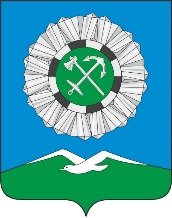 Российская ФедерацияИркутская областьСлюдянский районСЛЮДЯНСКОЕ МУНИЦИПАЛЬНОЕ ОБРАЗОВАНИЕГОРОДСКАЯ ДУМАРЕШЕНИЕ  г. Слюдянкаот 30.09.2021 № 49 IV-ГДОб утверждении Положения о Ревизионной комиссии Слюдянского муниципального образованияВ целях приведения нормативных правовых актов Слюдянского муниципального образования в соответствие с Федеральным законом от 01.07.2021 года №255-ФЗ «О внесении изменений в Федеральный закон «Об общих принципах организации и деятельности контрольно-счетных органов субъектов Российской Федерации и муниципальных образований» и отдельные законодательные акты Российской Федерации», на основании статьи 38 Федерального закона от 06.10.2003 года  №131-ФЗ «Об общих принципах организации местного самоуправления в Российской Федерации», статей 265, 267.1, 268.1, 270.2 Бюджетного кодекса Российской Федерации, Закона Иркутской области от 28.12.2012 года №150-ОЗ «Об отдельных вопросах организации и деятельности контрольно-счетных органов муниципальных образований Иркутской области», руководствуясь статьями 9, 10, 33, 36, 36.1, 37, 66 Устава Слюдянского муниципального образования, зарегистрированного Главным управлением Министерства юстиции РФ по Сибирскому Федеральному округу от 23 декабря 2005 года №RU385181042005001, с изменениями и дополнениями, зарегистрированными Управлением Министерства юстиции Российской Федерации по Иркутской области от 19 апреля 2021 года №RU385181042021001,ГОРОДСКАЯ ДУМА решила:1. Утвердить Положения о Ревизионной комиссии Слюдянского муниципального образования (приложение №1).2. Признать утратившим силу решение Думы Слюдянского муниципального образования 27.12.2018 №60 IV-ГД «Об утверждении Положения о Ревизионной комиссии Слюдянского муниципального образования».3. Настоящее решение вступает в силу со дня, следующего за днем его официального опубликования.4. Опубликовать настоящее решение в приложении к газете «Байкал Новости», а также разместить на официальном сайте администрации Слюдянского городского поселения Слюдянского района.Глава Слюдянского муниципального образования                                                                                В. Н. СендзякПредседатель ДумыСлюдянского муниципального образования                                                      А. В. ТимофеевПриложение №1 к решению Думы Слюдянского муниципального образования от 30.09.2021 № 49 IV- ГДПОЛОЖЕНИЕо Ревизионной комиссии Слюдянского муниципального образованияСтатья 1. Статус Ревизионной комиссии Слюдянского муниципального образования1 Ревизионная комиссия Слюдянского муниципального образования (далее – Ревизионная комиссия) является постоянно действующим органом местного самоуправления, органом внешнего муниципального финансового контроля и образуется Думой Слюдянского муниципального образования (далее – Дума) в целях контроля за исполнением местного бюджета, соблюдением установленного порядка подготовки и рассмотрения проектов местного бюджета, годового отчета об исполнении местного бюджета, за соблюдением установленного порядка управления и распоряжения имуществом, находящимся в муниципальной собственности.2. Ревизионная комиссия обладает организационной и функциональной независимостью и осуществляет свою деятельность самостоятельно. Ревизионная комиссия подотчетна Думе.3. Деятельность Ревизионной комиссии не может быть приостановлена, в том числе в связи с истечением срока или досрочным прекращением полномочий Думы.4. Ревизионная комиссия является органом местного самоуправления, не обладает правами юридического лица.Статья 2. Правовые основы деятельности Ревизионной комиссии1. Ревизионная комиссия осуществляет свою деятельность на основе Конституции Российской Федерации, федерального законодательства, законов и иных нормативных правовых актов Иркутской области, Устава Слюдянского муниципального образования, настоящего Положения и иных муниципальных правовых актов.Статья 3. Принципы деятельности Ревизионной комиссии1. Деятельность Ревизионной комиссии основывается на принципах законности, объективности, эффективности, независимости, открытости и гласности.Статья 4. Состав Ревизионной комиссии1. Ревизионная комиссия образуется в составе председателя Ревизионной комиссии, назначаемого на должность решением Думы.Штатная численность Ревизионной комиссии определяется решением Думы по представлению председателя Ревизионной комиссии с учетом необходимости выполнения возложенных законодательством полномочий, обеспечения организационной и функциональной независимости Ревизионной комиссии.2. Председатель Ревизионной комиссии замещает муниципальную должность.3. Срок полномочий председателя Ревизионной комиссии составляет пять лет.4. Нанимателем для председателя Ревизионной комиссии является Слюдянское муниципальное образование от имени которого полномочия нанимателя осуществляет представитель нанимателя (работодатель). Представителем нанимателя (работодателем) для председателя Ревизионной комиссии является председатель Думы.Статья 5. Порядок назначения на должность председателя Ревизионной комиссии1. Председатель Ревизионной комиссии назначаются на должность Думой.2. Предложения о кандидатурах на должность председателя Ревизионной комиссии (далее – кандидат) вносятся в Думу следующими субъектами выдвижения:1) председателем Думы;2) депутатами Думы - не менее одной трети от установленного числа депутатов Думы;3) главой Слюдянского муниципального образования;4) постоянной комиссией Думы по бюджету, финансового-экономическому и налоговому законодательству.3. Рассмотрение кандидатур на должность председателя Ревизионной комиссии осуществляется в порядке, определённом в статье 6 настоявшего Положения.Статья 6. Порядок рассмотрение кандидатур на должность председателя Ревизионной комиссии. 1. Предложение о кандидатуре на должность председателя Ревизионной комиссии вносятся субъектами выдвижения, указанными в части 2 статьи 5 настоящего Положения (далее – субъекты выдвижения), в Думу по форме, указанной в приложении №1 к настоящему Положению, не позднее чем за десять календарных дней до истечения срока полномочий действующего председателя Ревизионной комиссии и подлежат рассмотрению не позднее окончания полномочий действующего председателя Ревизионной комиссии.2. В случае принятия решения Думой о досрочном освобождении от должности председателя Ревизионной комиссии субъекты выдвижения, вносят на рассмотрение в Думы в течении тридцати пяти календарных дней со дня прекращения полномочий председателя Ревизионной комиссии предложения о кандидатурах по форме, указанной в приложении №1 к настоящему Положению. Рассмотрение указанных кандидатур осуществляется на заседании Думы в срок, не превышающий тридцати календарных дней со дня окончания срока внесения в Думу предложений о кандидатурах, указанному в абзаце первом настоящего пункта.3. К предложению о кандидатуре на должность председателя Ревизионной комиссии прилагаются следующие документы:- заявление гражданина, кандидатура которого предложена на должность председателя Ревизионной комиссии о согласии на рассмотрение его кандидатуры по форме, указанной в приложении №2 к настоящему Положению;- собственноручно заполненная и подписанная кандидатом анкета по форме, установленной распоряжением Правительства РФ от 26.05.2005 года №667-р «Об утверждении формы анкеты, представляемой гражданином Российской Федерации, поступающим на государственную гражданскую службу Российской Федерации или на муниципальную службу в Российской Федерации»;- заключение медицинского учреждения о наличии (отсутствии) заболевания, препятствующего поступлению на государственную гражданскую РФ и муниципальную службу или ее прохождению по форме, установленной Приказом Минздравсоцразвития РФ от 14.12.2009 года №984н «Об утверждении Порядка прохождения диспансеризации государственными гражданскими служащими Российской Федерации и муниципальными служащими, перечня заболеваний, препятствующих поступлению на государственную гражданскую службу Российской Федерации и муниципальную службу или ее прохождению, а также формы заключения медицинского учреждения»;- сведения о своих доходах, об имуществе и обязательствах имущественного характера, а также о доходах, об имуществе и обязательствах имущественного характера своих супруги (супруга) и несовершеннолетних детей по форме, установленной Указом Президента РФ от 23.06.2014 года №460 «Об утверждении формы справки о доходах, расходах, об имуществе и обязательствах имущественного характера и внесении изменений в некоторые акты Президента Российской Федерации»;- копия паспорта гражданина, кандидатура которого предложена на должность председателя Ревизионной комиссии;- копии документов об образовании кандидата, - копии документов об основном месте работы или службы, о занимаемой должности (роде занятий) кандидата;- копии страхового свидетельства обязательного пенсионного страхования кандидата;- копии свидетельства о постановке физического лица на учет в налоговом органе по месту жительства на территории Российской Федерации;- копии документов воинского учета - для военнообязанных и лиц, подлежащих призыву на военную службу;- заявление о согласии кандидата на обработку персональных данных по форме, указанной в приложении №3 к настоящему Положению;- сведения об адресах сайтов и (или) страниц сайтов в информационно-телекоммуникационной сети «Интернет», на которых государственным гражданским служащим или муниципальным служащим, гражданином Российской Федерации, претендующим на замещение должности государственной гражданской службы Российской Федерации или муниципальной службы, размещались общедоступная информация, а также данные, позволяющие его идентифицировать, по форме установленной распоряжением Правительства РФ от 28.12.2016 года №2867-р «Об утверждении формы представления сведений о адресах сайтов и (или) страниц сайтов в информационно-телекоммуникационной сети «Интернет», на которых государственным гражданским служащим или муниципальным служащим, гражданином Российской Федерации, претендующим на замещение должности государственной гражданской службы Российской Федерации или муниципальной службы, размещались общедоступная информация, а также данные, позволяющие его идентифицировать».4. Внесенные в установленном настоящим Положением порядке в Думу предложения по кандидатурам для назначения на должности председателя Ревизионной комиссии подлежат предварительному рассмотрению на заседании постоянной комиссии по Уставу, регламенту и депутатской этике (далее - постоянная комиссия).5. Постоянная комиссия, рассматривая предложения по кандидатурам, проверяет:- соблюдение установленного законодательством порядка выдвижения кандидатов; соблюдение субъектами выдвижения порядка оформления предложений о кандидатурах; - устанавливает соответствие выдвигаемых кандидатур требованиям, определенным законодательством и настоящим Положением.6. Представители субъектов выдвижения и кандидаты вправе присутствовать на заседании постоянной комиссии, по решению членов комиссии им может быть предоставлено слово для выступлений, дачи пояснений, им могут быть заданы вопросы.7. Постоянная комиссия в отношении каждой кандидатуры принимает открытым голосованием решение о соблюдении (несоблюдении) условий, установленных частями 1, 3 статьи 6 и статьей 7 настоящего Положения.8. При условии соблюдения требований, установленных частями 1, 3 статьи 6 и статьей 7 настоящего Положения, постоянная комиссия принимает решение о внесении кандидатур на рассмотрение Думы.9. Решение постоянной комиссии оформляется протоколом и подписывается председателем постоянной комиссии.10. Субъекты выдвижения вправе отозвать предложенную ими кандидатуру до момента голосования.11. Представление кандидатур на должность председателя Ревизионной комиссии производится председателем Думы в алфавитном порядке - по фамилии кандидата.12. После представления всех кандидатур депутаты Думы проводят их обсуждение.13. Дума вправе обратиться в Контрольно-счетную палату Иркутской области за заключением о соответствии кандидатур на должность председателя Ревизионной комиссии квалификационным требованиям, установленным Федеральным законом от 07.02.2011 года №6-ФЗ «Об общих принципах организации и деятельности контрольно-счетных органов субъектов Российской Федерации и муниципальных образований» (далее – заключение).В случае принятия решения Думой об обращении в Контрольно-счетную палату Иркутской области за заключением, рассмотрение предложенных кандидатур на должность председателя Ревизионной комиссии осуществляется в течении 60 дней после получения из Контрольно-счетной палаты Иркутской области заключения.14. Председатель Ревизионной комиссии назначается на должность в индивидуальном порядке открытым голосованием. Назначенным на должность считается лицо, получившее при голосовании более половины голосов от установленного числа депутатов Думы.Если в ходе голосования ни один из кандидатов не получил большинства голосов от установленного числа депутатов Думы, проводится повторное голосование среди двух кандидатов, набравших наибольшее число голосов по итогам первого голосования.15. Решение Думы о назначении председателя Ревизионной комиссии по итогам голосования подлежит официальному опубликованию (обнародованию).16. Трудовой договор с председателем Ревизионной комиссии заключается Председателем Думы на срок полномочий в соответствии частью 3 статьи 4 настоящего Положения.17. Результаты голосования по кандидатам, не получившим необходимое число голосов депутатов Думы, оформляются протокольно. 18. Документы кандидатов на должность председателя Ревизионной комиссии возвращаются по их письменному заявлению в течение года. До истечения этого срока документы хранятся в Думе, после чего подлежат уничтожению.Статья 7. Требования к кандидатурам на должность председателя Ревизионной комиссии1. На должность председателя Ревизионной комиссии назначаются граждане РФ, соответствующие следующим квалификационным требованиям:1) наличие высшего образования;2) опыт работы в области государственного, муниципального управления, государственного, муниципального контроля (аудита), экономики, финансов, юриспруденции не менее пяти лет;3) знание Конституции РФ, федерального законодательства, в том числе бюджетного законодательства РФ и иных нормативных правовых актов, регулирующих бюджетные правоотношения, законодательства РФ о противодействии коррупции, устава Иркутской области, законов Иркутской области и иных нормативных правовых актов, устава Слюдянского муниципального образования и иных муниципальных правовых актов применительно к исполнению должностных обязанностей, а также общих требований к стандартам внешнего государственного и муниципального аудита (контроля) для проведения контрольных и экспертно-аналитических мероприятий контрольно-счетными органами субъектов РФ и муниципальных образований, утвержденных Счетной палатой РФ.2. Гражданин Российской Федерации не может быть назначен на должность председателя Ревизионной комиссии в случае:1) наличия у него неснятой или непогашенной судимости;2) признания его недееспособным или ограниченно дееспособным решением суда, вступившим в законную силу;3) отказа от прохождения процедуры оформления допуска к сведениям, составляющим государственную и иную охраняемую федеральным законом тайну, если исполнение обязанностей по должности, на замещение которой претендует гражданин, связано с использованием таких сведений;4) прекращения гражданства РФ или наличия гражданства (подданства) иностранного государства либо вида на жительство или иного документа, подтверждающего право на постоянное проживание гражданина Российской Федерации на территории иностранного государства;5) наличия основания, предусмотренного частью 3 настоящей статьи.3. Председатель Ревизионной комиссии не может состоять в близком родстве или свойстве (родители, супруги, дети, братья, сестры, а также братья, сестры, родители, дети супругов и супруги детей) с председателем Думы, главой Слюдянского муниципального образования, руководителями судебных и правоохранительных органов, расположенных на территории Слюдянского муниципального образования.4. Председатель Ревизионной комиссии не может заниматься другой оплачиваемой деятельностью, кроме преподавательской, научной и иной творческой деятельности. При этом преподавательская, научная и иная творческая деятельность не может финансироваться исключительно за счет средств иностранных государств, международных и иностранных организаций, иностранных граждан и лиц без гражданства, если иное не предусмотрено международным договором Российской Федерации или законодательством Российской Федерации.5. Председатель Ревизионной комиссии, а также лица, претендующие на замещение указанных должностей, обязаны представлять сведения о своих доходах, об имуществе и обязательствах имущественного характера, а также о доходах, об имуществе и обязательствах имущественного характера своих супруги (супруга) и несовершеннолетних детей в порядке, установленном нормативными правовыми актами РФ, Иркутской области, муниципальными нормативными правовыми актами Слюдянского муниципального образования.Статья 8. Гарантии статуса должностных лиц Ревизионной комиссии.1. Председатель Ревизионной комиссии является должностным лицом Ревизионной комиссии.2. Воздействие в какой-либо форме на должностное лицо Ревизионной комиссии в целях воспрепятствования осуществлению ими должностных полномочий или оказания влияния на принимаемые ими решения, а также насильственные действия, оскорбления, а равно клевета в отношении должностного лица Ревизионной комиссии либо распространение заведомо ложной информации об их деятельности влекут за собой ответственность, установленную законодательством РФ и (или) законодательством Иркутской области.3. Должностное лицо Ревизионной комиссии подлежит государственной защите в соответствии с законодательством РФ о государственной защите судей, должностных лиц правоохранительных и контролирующих органов и иными нормативными правовыми актами Российской Федерации.4. Должностное лицо Ревизионной комиссии обладает гарантиями профессиональной независимости.5. Председатель Ревизионной комиссии досрочно освобождается от должности на основании решения Думы в случае:1) вступления в законную силу обвинительного приговора суда в отношении его;2) признания его недееспособным или ограниченно дееспособным вступившим в законную силу решением суда;3) прекращения гражданства РФ или наличия гражданства (подданства) иностранного государства либо вида на жительство или иного документа, подтверждающего право на постоянное проживание гражданина РФ на территории иностранного государства;4) подачи письменного заявления об отставке;5) нарушения требований законодательства РФ при осуществлении возложенных на них должностных полномочий или злоупотребления должностными полномочиями, если за решение о досрочном освобождении проголосует большинство от установленного числа депутатов Думы;6) достижения установленного нормативным правовым актом Слюдянского муниципального образования в соответствии с федеральным законом предельного возраста пребывания в должности;7) выявления обстоятельств, предусмотренных частями 2, 3 статьи 7 настоящего Положения.8) несоблюдения ограничений, запретов, неисполнения обязанностей, которые установлены Федеральным законом от 25 декабря 2008 года №273-ФЗ «О противодействии коррупции», Федеральным законом от 3 декабря 2012 года №230-ФЗ «О контроле за соответствием расходов лиц, замещающих государственные должности, и иных лиц их доходам», Федеральным законом от 7 мая 2013 года №79-ФЗ «О запрете отдельным категориям лиц открывать и иметь счета (вклады), хранить наличные денежные средства и ценности в иностранных банках, расположенных за пределами территории Российской Федерации, владеть и (или) пользоваться иностранными финансовыми инструментами».Статья 9. Полномочия Ревизионной комиссии1. Ревизионная комиссия осуществляет следующие полномочия:1) организация и осуществление контроля за законностью и эффективностью использования средств бюджета Слюдянского муниципального образования (далее – местный бюджет), а также иных средств в случаях, предусмотренных законодательством РФ;2) экспертиза проектов местного бюджета, проверка и анализ обоснованности его показателей;3) внешняя проверка годового отчета об исполнении местного бюджета;4) проведение аудита в сфере закупок товаров, работ и услуг в соответствии с Федеральным законом от 5 апреля 2013 года №44-ФЗ «О контрактной системе в сфере закупок товаров, работ, услуг для обеспечения государственных и муниципальных нужд»;5) оценка эффективности формирования муниципальной собственности, управления и распоряжения такой собственностью и контроль за соблюдением установленного порядка формирования такой собственности, управления и распоряжения такой собственностью (включая исключительные права на результаты интеллектуальной деятельности);6) оценка эффективности предоставления налоговых и иных льгот и преимуществ, бюджетных кредитов за счет средств местного бюджета, а также оценка законности предоставления муниципальных гарантий и поручительств или обеспечения исполнения обязательств другими способами по сделкам, совершаемым юридическими лицами и индивидуальными предпринимателями за счет средств местного бюджета и имущества, находящегося в муниципальной собственности;7) экспертиза проектов муниципальных правовых актов в части, касающейся расходных обязательств Слюдянского муниципального образования, экспертиза проектов муниципальных правовых актов Слюдянского муниципального образования, приводящих к изменению доходов местного бюджета, а также муниципальных программ (проектов муниципальных программ);8) анализ и мониторинг бюджетного процесса в Слюдянском муниципальном образовании, в том числе подготовка предложений по устранению выявленных отклонений в бюджетном процессе и совершенствованию бюджетного законодательства РФ;9) проведение оперативного анализа исполнения и контроля за организацией исполнения местного бюджета в текущем финансовом году, ежеквартальное представление информации о ходе исполнения местного бюджета, о результатах проведенных контрольных и экспертно-аналитических мероприятий в думу и главе Слюдянского муниципального образования;10) осуществление контроля за состоянием муниципального внутреннего и внешнего долга;11) оценка реализуемости, рисков и результатов достижения целей социально-экономического развития Слюдянского муниципального образования, предусмотренных документами стратегического планирования Слюдянского муниципального образования, в пределах компетенции Ревизионной комиссии;12) участие в пределах полномочий в мероприятиях, направленных на противодействие коррупции;13) иные полномочия в сфере внешнего муниципального финансового контроля, установленные федеральными законами, законами Иркутской области, уставом Слюдянского муниципального образования и нормативными правовыми актами Думы.2. Внешний муниципальный финансовый контроль осуществляется Ревизионной комиссией:1) в отношении органов местного самоуправления Слюдянского муниципального образования, муниципальных учреждений Слюдянского муниципального образования и муниципального унитарного предприятия, а также иных организаций, если они используют имущество, находящееся в собственности Слюдянского муниципального образования;2) в отношении иных лиц в случаях, предусмотренных Бюджетным кодексом РФ и другими федеральными законами.Статья 10. Формы осуществления Ревизионной комиссией внешнего муниципального финансового контроля1. Внешний муниципальный финансовый контроль осуществляется Ревизионной комиссией в форме контрольных или экспертно-аналитических мероприятий.2. При проведении контрольного мероприятия Ревизионной комиссией составляется соответствующий акт (акты), который доводится до сведения руководителей проверяемых органов и организаций. На основании акта (актов) Ревизионной комиссией составляется отчет.3. При проведении экспертно-аналитического мероприятия Ревизионная комиссия составляет отчет или заключение.Статья 11. Стандарты внешнего муниципального финансового контроля1. Ревизионная комиссия при осуществлении внешнего муниципального финансового контроля руководствуется стандартами внешнего муниципального финансового контроля.2. Стандарты внешнего муниципального финансового контроля для проведения контрольных и экспертно-аналитических мероприятий утверждаются Ревизионной комиссией в соответствии с общими требованиями, утвержденными Счетной палатой РФ.3. При подготовке стандартов внешнего муниципального финансового контроля учитываются международные стандарты в области государственного контроля, аудита и финансовой отчетности.4. Стандарты внешнего муниципального финансового контроля не могут противоречить законодательству РФ и законодательству Иркутской области.Статья 12. Планирование деятельности Ревизионной комиссии1 Ревизионная комиссия осуществляет свою деятельность на основе планов, которые разрабатываются и утверждаются ею самостоятельно.2. План работы Ревизионной комиссии утверждается в срок до 30 декабря года, предшествующего планируемому.3. Обязательному включению в планы работы Ревизионной комиссии подлежат поручения Думы, его комитетов и комиссий, предложения главы Слюдянского муниципального образования.Статья 13. Регламент Ревизионной комиссии1. Содержание направлений деятельности Ревизионной комиссии, порядок ведения дел, подготовки и проведения контрольных и экспертно-аналитических мероприятий и иные вопросы внутренней деятельности Ревизионной комиссии определяются Регламентом Ревизионной комиссии.Статья 14. Обязательность исполнения требований должностных лиц Ревизионной комиссии1. Требования и запросы должностных лиц Ревизионной комиссии, связанные с осуществлением ими своих должностных полномочий, установленных законодательством РФ, муниципальными нормативными правовыми актами, являются обязательными для исполнения органами местного самоуправления, организациями, в отношении которых осуществляется внешний муниципальный финансовый контроль (далее также - проверяемые органы и организации), в срок не позднее десяти рабочих дней со дня получения запроса.2. Неисполнение законных требований и запросов должностных лиц Ревизионной комиссии, а также воспрепятствование осуществлению ими возложенных на них должностных полномочий влекут за собой ответственность, установленную законодательством РФ и законодательством Иркутской области.Статья 15. Полномочия председателя Ревизионной комиссии по организации деятельности Ревизионной комиссии.1. Председатель Ревизионной комиссии:1) осуществляет общее руководство деятельностью Ревизионной комиссии;2) утверждает Регламент Ревизионной комиссии;3) утверждает планы работы Ревизионной комиссии и изменения к ним;4) утверждает годовой отчет о деятельности Ревизионной комиссии;5) утверждает стандарты внешнего муниципального финансового контроля;6) утверждает результаты контрольных и экспертно-аналитических мероприятий Ревизионной комиссии; подписывает представления и предписания Ревизионной комиссии;7) представляет не позднее 1 марта текущего года Думе и главе Слюдянского муниципального образования ежегодный отчет о деятельности Ревизионной комиссии, результатах, проведенных контрольных и экспертно-аналитических мероприятий;8) представляет Ревизионную комиссию в отношениях с государственными органами РФ, государственными органами Иркутской области и органами местного самоуправления;9) издает правовые акты по вопросам организации деятельности Ревизионной комиссии.Статья 16. Права, обязанности и ответственность должностного лица Ревизионной комиссии1. Должностное лицо Ревизионной комиссии при осуществлении возложенных на него должностных полномочий имеют право:1) беспрепятственно входить на территорию и в помещения, занимаемые проверяемыми органами и организациями, иметь доступ к их документам и материалам, а также осматривать занимаемые ими территории и помещения;2) в случае обнаружения подделок, подлогов, хищений, злоупотреблений и при необходимости пресечения данных противоправных действий опечатывать кассы, кассовые и служебные помещения, склады и архивы проверяемых органов и организаций, изымать документы и материалы с учетом ограничений, установленных законодательством Российской Федерации. Опечатывание касс, кассовых и служебных помещений, складов и архивов, изъятие документов и материалов производятся с участием уполномоченных должностных лиц проверяемых органов и организаций и составлением соответствующих актов;3) в пределах своей компетенции направлять запросы должностным лицам территориальных органов федеральных органов исполнительной власти и их структурных подразделений, органов местного самоуправления, организаций;4) в пределах своей компетенции требовать от руководителей и других должностных лиц проверяемых органов и организаций представления письменных объяснений по фактам нарушений, выявленных при проведении контрольных мероприятий, а также необходимых копий документов, заверенных в установленном порядке;5) составлять акты по фактам непредставления или несвоевременного представления должностными лицами проверяемых органов и организаций документов и материалов, запрошенных при проведении контрольных мероприятий;6) в пределах своей компетенции знакомиться со всеми необходимыми документами, касающимися финансово-хозяйственной деятельности проверяемых органов и организаций, в том числе в установленном порядке с документами, содержащими государственную, служебную, коммерческую и иную охраняемую законом тайну;7) знакомиться с информацией, касающейся финансово-хозяйственной деятельности проверяемых органов и организаций и хранящейся в электронной форме в базах данных проверяемых органов и организаций, в том числе в установленном порядке с информацией, содержащей государственную, служебную, коммерческую и иную охраняемую законом тайну;8) знакомиться с технической документацией к электронным базам данных.2. Должностное лицо Ревизионной комиссии не вправе вмешиваться в оперативно-хозяйственную деятельность проверяемых органов и организаций, а также разглашать информацию, полученную при проведении контрольных мероприятий, предавать гласности свои выводы до завершения контрольных мероприятий и составления соответствующих актов и отчетов.3. Должностное лицо Ревизионной комиссии обязано сохранять государственную, служебную, коммерческую и иную охраняемую законом тайну, ставшую им известной при проведении в проверяемых органах и организациях контрольных и экспертно-аналитических мероприятий, проводить контрольные и экспертно-аналитические мероприятия объективно и достоверно отражать их результаты в соответствующих актах, отчетах и заключениях.4. Должностное лицо Ревизионной комиссии несёт ответственность в соответствии с законодательством Российской Федерации за достоверность и объективность результатов, проводимых им контрольных и экспертно-аналитических мероприятий, а также за разглашение государственной и иной охраняемой законом тайны.5. Председатель Ревизионной комиссии вправе участвовать в заседаниях Думы Слюдянского муниципального образования, его комитетов, комиссий и рабочих групп, заседаниях администрации Слюдянского муниципального образования, координационных и совещательных органов при администрации Слюдянского муниципального образования.6. Должностное лицо Ревизионной комиссии обязано соблюдать ограничения, запреты, исполнять обязанности, которые установлены Федеральным законом от 25 декабря 2008 года №273-ФЗ «О противодействии коррупции», Федеральным законом от 3 декабря 2012 года №230-ФЗ «О контроле за соответствием расходов лиц, замещающих государственные должности, и иных лиц их доходов», Федеральным законом от 7 мая 2013 года № 79-ФЗ «О запрете отдельным категориям лиц открывать и иметь счета (вклады), хранить наличные денежные средства и ценности в иностранных банках, расположенных за пределами территории Российской Федерации, владеть и (или) пользоваться иностранными финансовыми инструментами».7. Руководители проверяемых органов и организаций обязаны обеспечить председателя Ревизионной комиссии, оборудованным рабочим местом с доступом к справочным правовым системам, информационно-телекоммуникационной сети «Интернет».Статья 17. Предоставление информации Ревизионной комиссии1. Проверяемые органы и организации обязаны предоставлять Ревизионной комиссии на регулярной основе, а также по запросам Ревизионной комиссии информацию, необходимую для обеспечения ее деятельности.2. Органы местного самоуправления Слюдянского муниципального образования, организации, в отношении которых Ревизионная комиссия вправе осуществлять внешний муниципальный финансовый контроль или которые обладают информацией, необходимой для осуществления внешнего муниципального финансового контроля, их должностные лица, а так же территориальные органы федеральных органов исполнительной власти и их структурные подразделения в течение десяти дней со дня получения ими запроса Ревизионной комиссии обязаны предоставить Ревизионной комиссии информацию, документы и материалы, необходимые для проведения контрольных и экспертно-аналитических мероприятий.3. При осуществлении Ревизионной комиссии контрольных мероприятий проверяемые органы и организации должны обеспечить должностным лицам Ревизионной комиссии возможность ознакомления с управленческой и иной отчетностью и документацией, документами, связанными с формированием и исполнением бюджета муниципального образования, использованием собственности Слюдянского муниципального образования, информационными системами, используемыми проверяемыми организациями, и технической документацией к ним, а также иными документами, необходимыми для выполнения Ревизионной комиссией ее полномочий.4. Правовые акты администрации Слюдянского муниципального образования о создании, преобразовании или ликвидации муниципальных учреждений и унитарного предприятия Слюдянского муниципального образования, изменении количества акций и долей Слюдянского муниципального образования в уставных капиталах хозяйственных обществ, о заключении договоров об управлении бюджетными средствами и иными объектами собственности Слюдянского муниципального образования направляются в Ревизионную комиссию в течение 10 рабочих дней со дня принятия.5. Администрация Слюдянского городского поселения:- как финансовый орган Слюдянского муниципального образования направляет в Ревизионную комиссию бюджетную отчетность Слюдянского муниципального образования, утвержденную сводную бюджетную роспись, кассовый план и изменения к ним.-как главный администратор бюджетных средств Слюдянского муниципального образования направляют в Ревизионную комиссию сводную бюджетную отчетность.- как исполнительно-распорядительный орган Слюдянского муниципального образования ежегодно направляют в Ревизионную комиссию отчеты и заключения аудиторских организаций по результатам аудиторских проверок деятельности муниципальных унитарных предприятий, учреждений, а также акционерных обществ с долей Слюдянского муниципального образования не менее пятидесяти процентов в течение тридцати дней со дня их подписания.6. Непредставление или несвоевременное представление Ревизионной комиссии по ее запросу информации, документов и материалов, необходимых для проведения контрольных и экспертно-аналитических мероприятий, а равно предоставление информации, документов и материалов не в полном объеме или предоставление недостоверных информации, документов и материалов влечет за собой ответственность, установленную законодательством Российской Федерации и (или) законодательством Иркутской области.7. При осуществлении внешнего муниципального финансового контроля Ревизионной комиссии предоставляется необходимый для реализации их полномочий постоянный доступ к государственным и муниципальным информационным системам в соответствии с законодательством РФ об информации, информационных технологиях и о защите информации, законодательством РФ о государственной и иной охраняемой законом тайне.Статья 18. Представления и предписания Ревизионной комиссии1. Ревизионная комиссия по результатам проведения контрольных мероприятий вносит в органы местного самоуправления, организации и их должностным лицам представления для их рассмотрения и принятия мер по устранению выявленных бюджетных и иных нарушений и недостатков, предотвращению нанесения материального ущерба, Слюдянского муниципального образования или возмещению причиненного вреда, по привлечению к ответственности должностных лиц, виновных в допущенных нарушениях, а также мер по пресечению, устранению и предупреждению нарушений.2. Представление Ревизионной комиссии подписывается председателем Ревизионной комиссии3. Органы местного самоуправления, а также организации в указанный в представлении срок или, если срок не указан, в течение 30 дней со дня его получения обязаны уведомить в письменной форме Ревизионную комиссию о принятых по результатам выполнения представления решениях и мерах.Срок выполнения представления может быть продлен по решению Ревизионной комиссии, но не более одного раза.4. В случае выявления нарушений, требующих безотлагательных мер по их пресечению и предупреждению, невыполнения представлений Ревизионной комиссии, а также в случае воспрепятствования проведению председателю Ревизионной комиссии контрольных мероприятий Ревизионная комиссия направляют в органы местного самоуправления Слюдянского муниципального образования, проверяемые органы и организации и их должностным лицам предписание.5. Предписание Ревизионной комиссии должно содержать указание на конкретные допущенные нарушения и конкретные основания вынесения предписания.6. Предписание Ревизионной комиссии подписывается председателем Ревизионной комиссии.7. Предписание Ревизионной комиссии должно быть исполнено в установленные в нем сроки. Срок выполнения предписания может быть продлен по решению Ревизионной комиссии, но не более одного раза.8. Невыполнение представления или предписания Ревизионной комиссии влечет за собой ответственность, установленную законодательством РФ.9. В случае, если при проведении контрольных мероприятий выявлены факты незаконного использования средств местного бюджета, в которых усматриваются признаки преступления или коррупционного правонарушения, Ревизионная комиссия в установленном порядке незамедлительно передает материалы контрольных мероприятий в правоохранительные органы. Правоохранительные органы обязаны предоставлять Ревизионной комиссии информацию о ходе рассмотрения и принятых решениях по переданным Ревизионной комиссией материалам.Статья 19. Гарантии прав проверяемых органов и организаций1. Акты, составленные Ревизионной комиссией при проведении контрольных мероприятий, доводятся до сведения руководителей проверяемых органов и организаций. Пояснения и замечания руководителей проверяемых органов и организаций, к акту представляются в течение семи рабочих дней со дня получения акта, прилагаются к актам и в дальнейшем являются их неотъемлемой частью.2. Проверяемые органы и организации и их должностные лица вправе обратиться в суд с заявлением о признании недействительным полностью или частично предписания Ревизионной комиссии, а также обратиться с жалобой на действия (бездействие) Ревизионной комиссии в Думу. Статья 20. Взаимодействие Ревизионной комиссии с государственными и муниципальными органами1. Ревизионная комиссия при осуществлении своей деятельности имеет право взаимодействовать между контрольно- счетной палатой Иркутской области, с контрольно-счетными органами иных муниципальных образований, а также со Счетной палатой РФ, с территориальными управлениями Центрального банка РФ, налоговыми органами, органами прокуратуры, иными правоохранительными, надзорными и контрольными органами РФ, Иркутской области и муниципальных образований. Контрольно-счетные органы вправе заключать с ними соглашения о сотрудничестве и взаимодействии.2. Контрольно-счетные органы вправе на основе заключенных соглашений о сотрудничестве и взаимодействии привлекать к участию в проведении контрольных и экспертно-аналитических мероприятий контрольные, правоохранительные и иные органы и их представителей, а также на договорной основе аудиторские, научно-исследовательские, экспертные и иные учреждения и организации, отдельных специалистов, экспертов, переводчиков.3. В целях координации своей деятельности Ревизионная комиссия и иные органы местного самоуправления могут создавать как временные, так и постоянно действующие совместные координационные, консультационные, совещательные и другие рабочие органы.4. Ревизионная комиссия вправе планировать и проводить совместные контрольные и экспертно-аналитические мероприятия с Контрольно-счетной палатой Иркутской области, а также обращаться по вопросам осуществления анализа деятельности Ревизионной комиссии и получения рекомендаций по повышению эффективности ее работы.5. Ревизионная комиссия или органы местного самоуправления Слюдянского муниципального образования вправе обратиться в Счетную палату РФ за заключением о соответствии деятельности Ревизионной комиссии законодательству о внешнем муниципальном финансовом контроле и рекомендациями по повышению ее эффективности.Статья 21. Обеспечение доступа к информации о деятельности Ревизионной комиссии 1 Ревизионная комиссия в целях обеспечения доступа к информации о своей деятельности размещает на сайте администрации Слюдянского муниципального образования в информационно-телекоммуникационной сети Интернет (далее - сеть Интернет) и опубликовывает информацию о проведенных контрольных и экспертно-аналитических мероприятиях, о выявленных при их проведении нарушениях, о внесенных представлениях и предписаниях, а также о принятых по ним решениях и мерах в средствах массовой информации.2. Ревизионная комиссия ежегодно представляет отчет о своей деятельности Думе Слюдянского муниципального образования. Указанный отчет опубликовывается в средствах массовой информации и размещается в сети Интернет только после его рассмотрения Думой.3. Порядок опубликования в средствах массовой информации и размещения в сети Интернет информации о деятельности Ревизионной комиссии осуществляется в соответствии с Регламентом Ревизионной комиссии.Статья 22. Финансовое обеспечение деятельности Ревизионной комиссии1. Финансовое обеспечение деятельности Ревизионной комиссии предусматривается в полном объеме, позволяющем обеспечить осуществление возложенных на нее полномочий.2. Расходы на обеспечение деятельности Ревизионной комиссии предусматриваются в бюджете Слюдянского муниципального образования отдельной строкой в соответствии с классификацией расходов бюджетов Российской Федерации.3. Контроль за использованием Ревизионной комиссией бюджетных средств и муниципального имущества осуществляется на основании решения Думы.Статья 23. Материальное и социальное обеспечение должностных лиц Ревизионной комиссии1. Председателю Ревизионной комиссии гарантируется денежное содержание (вознаграждение), ежегодные оплачиваемые отпуска (основной и дополнительные), профессиональное развитие, в том числе получение дополнительного профессионального образования, а также другие меры материального и социального обеспечения, установленные для лиц, замещающих муниципальные должности (в том числе по медицинскому и санаторно-курортному обеспечению, бытовому, транспортному и иным видам обслуживания).2. Меры по материальному и социальному обеспечению председателя Ревизионной комиссии устанавливаются муниципальными правовыми актами Слюдянского муниципального образования в соответствии с Федеральным законом от 07.02.2011 года №6-ФЗ «Об общих принципах организации и деятельности контрольно-счетных органов субъектов Российской Федерации и муниципальных образований», другими федеральными законами и законами Иркутской области.Приложение №1 к Положения о Ревизионной комиссии Слюдянского муниципального образования В Думу Слюдянского муниципального образования Адрес: 665904, Иркутская область, г. Слюдянка, ул. Советская, 34От ______________________________________(указывается субъект выдвижения)ПРЕДЛОЖЕНИЕ О КАНДИДАТУРЕ НА ДОЛЖНОСТЬ ПРЕДСЕДАТЕЛЯ РЕВИЗИОННОЙ КОМИССИИ СЛЮДЯНСКОГО МУНИЦИПАЛЬНОГО ОБРАЗОВАНИЯ«___» _____________ г._______________________________	__________		        ____________________ (субъект выдвижения кандидатуры)	 (подпись)			(инициалы, фамилия)Приложение №2 к Положения о Ревизионной комиссии Слюдянского муниципального образования В Думу Слюдянского муниципального образования Адрес: 665904, Иркутская область, г. Слюдянка, ул. Советская, 34От ______________________________________(Фамилия, имя отчество кандидата)ЗАЯВЛЕНИЕ КАНДИДАТА О СОГЛАСИИ НА ПРЕДЛОЖЕНИЕ ЕГО КАНДИДАТУРЫ НА ДОЛЖНОСТЬ ПРЕДСЕДАТЕЛЯ РЕВИЗИОННОЙ КОМИССИИ СЛЮДЯНСКОГО МУНИЦИПАЛЬНОГО ОБРАЗОВАНИЯНастоящим даю согласие на предложение моей кандидатуры на должность председателя Ревизионной комиссии Слюдянского муниципального образования и обязуюсь прекратить деятельность, несовместимую с занятием муниципальной должности – председателя Ревизионной комиссии Слюдянского муниципального образования, в случае рассмотрения моей кандидатуры положительно и назначении меня на должность председателя Ревизионной комиссии Слюдянского муниципального образования.С положениями Федерального закона от 07.02.2011 года №6-ФЗ «Об общих принципах организации и деятельности контрольно-счетных органов субъектов Российской Федерации и муниципальных образований» и Положением о Ревизионной комиссии Слюдянского муниципального образования ознакомлен (а).Настоящим подтверждаю, отсутствие юридических препятствий для назначения меня на должность председателя Ревизионной комиссии, установленных частями 2 и 3 статьи 7 Положения о Ревизионной комиссии Слюдянского муниципального образования.«___» _____________ г.						__________		        ____________________						 (подпись)			(инициалы, фамилия)Приложение №3 к Положения о Ревизионной комиссии Слюдянского муниципального образования В Думу Слюдянского муниципального образования Адрес: 665904, Иркутская область, г. Слюдянка, ул. Советская, 34, От ______________________________________(Фамилия, имя отчество кандидата)зарегистрированного по адресу: ______________паспорт серия _________ №_________ дата выдачи паспорта и наименование органа, выдавшего документ: _____________________СОГЛАСИЕ КАНДИДАТА НА ДОЛЖНОСТЬ ПРЕДСЕДАТЕЛЯ РЕВИЗИОННОЙ КОМИССИИ СЛЮДЯНСКОГО МУНИЦИПАЛЬНОГО ОБРАЗОВАНИЯ НА ОБРАБОТКУ ПЕРСОНАЛЬНЫХ ДАННЫХЯ,_____________________________________________________________________,(фамилия, имя, отчество полностью)в соответствии со статьей 9 Федерального закона от 27.07.2006 года №152-ФЗ «О персональных данных», даю согласие на обработку моих персональных данных. Согласие касается фамилии, имени, отчества, данных о поле, дате рождении, гражданстве, типе документа, удостоверяющем личность (его серии, номере, дате и месте выдачи), а также сведений из трудовой книжки: опыте работы, месте работы и должности.Я даю согласие на использование персональных данных исключительно в целях формирования кадрового документооборота, бухгалтерских операций и налоговых отчислений, а также на хранение всех вышеназванных данных на электронных носителях. Также данным согласием я разрешаю сбор моих персональных данных, их хранение, систематизацию, обновление, использование (в т.ч. передачу третьим лицам для обмена информацией), а также осуществление любых иных действий, предусмотренных действующим законодательством.Срок действия данного согласия не ограничен. Согласие может быть отозвано в любой момент по моему письменному заявлению.Подтверждаю, что, давая согласие, я действую без принуждения, по собственной воле и в своих интересах.«___» _____________ г.						__________		        ____________________						 (подпись)			(инициалы, фамилия)Фамилия, имя, отчество выдвигаемого кандидатаДата и место рождения выдвигаемого кандидатаГражданство Сведения об образовании выдвигаемого кандидата (когда и какие учебные заведения окончил, номера дипломов, направление подготовки или специальность по диплому, квалификация по диплому)Место жительстваМесто работы или службы, наименование должности (в случае отсутствия основного места работы или службы – род занятий)Стаж работы или службы (год, месяц)